CONCORSO PER TITOLI E COLLOQUIO CORSO DI DOTTORATO in NEUROSCIENZECURRICULUM: NEUROSCIENZE CLINICHE E SPERIMENTALI (CODICE 9914)XXXIX CICLO, AVENTE SEDE AMMINISTRATIVA PRESSO L’UNIVERSITÀ DEGLI STUDI DI GENOVA, INDETTO CON DECRETO RETTORALE N. 2723 DEL 9 GIUGNO 2023 E SS.MM.II.Considerando pertanto i singoli punteggi attribuiti per la valutazione dei titoli ed il colloquio, la Commissione redige la seguente graduatoriaGRADUATORIA FINALEIl Presidente della Commissione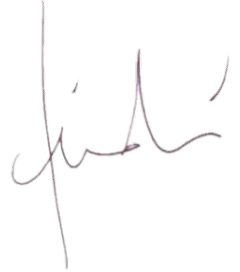 MASSUCCOSARA128,6GUALCOLORENZO117,9GIUBBOLINISIMONE117,3BOCCIAVINCENZO DANIELE115,5CORNACCHIAELEONORA115FRULLIALESSIA111BOERISILVIA110,4LA TERRAALESSANDRA107,5LICCARDININFA106,3DONNIAQUIOANDREA105,7VASIRANIGIULIA91,5ROTONDIFEDERICA88,5KHANJAWAD85,6